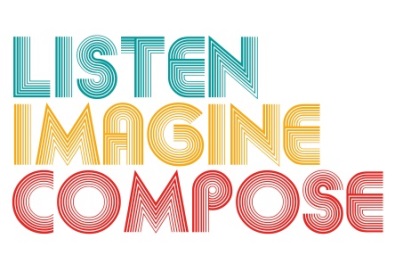 SCHEME OF WORK 2: What processes for evaluating pupil work can be adopted to give constructive feedback and encourage peer review?LESSON 5 EVALUATIONKey Questions: How successful were learners in using their knowledge of background, riffs, drones, and pulses to contribute to their group compositions? How can the learning in this lesson be extended? How well did the learners’ work in groups? How well did pupils achieve the lesson objectives and what evidence can I provide about the groups achievements? What would you do differently when doing this lesson again? 